（様式第３号）関係法令チェックリスト※上表を参考に、「信州くらしのマップ」等により、受入地における規制等の有無をご確認ください。長野県統合型地理情報システム 信州くらしのマップ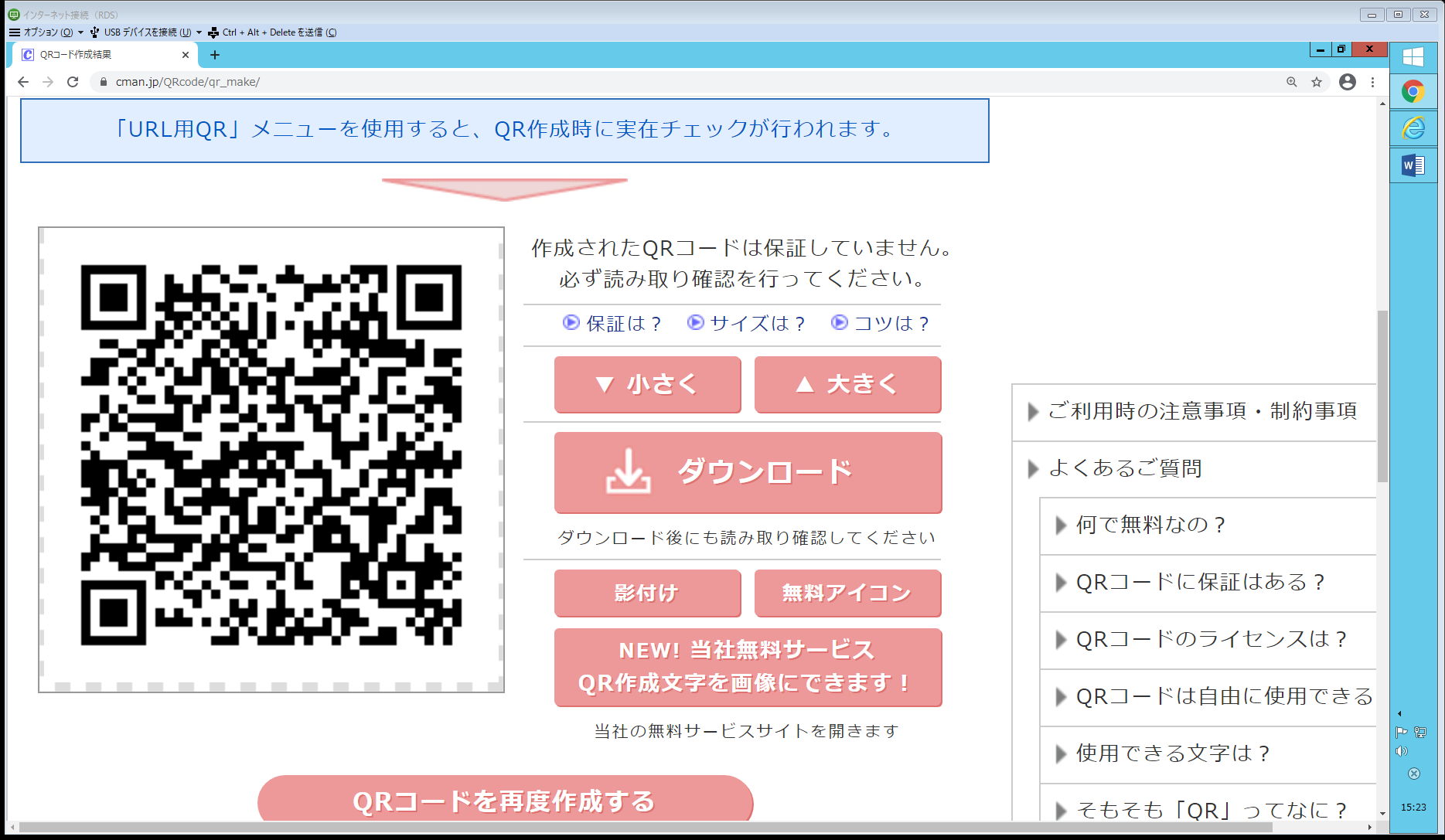 http://wwwgis.pref.nagano.lg.jp/pref-nagano/Portal　　　ここからもアクセスできます⇒　　　　　　　　　　　　　　　　　　　法令等名称区域名等適用の有無適用の有無有の場合：適合確認（協議の状況等）法令等名称区域名等有無有の場合：適合確認（協議の状況等）急傾斜地の崩壊による災害の防止に関する法律急傾斜地崩壊危険区域□□砂防法砂防指定地□□自然環境保全法原生自然環境保全地域自然環境保全地域内のうち、特別地区、普通地区□□自然公園法自然公園のうち、特別保護地区□□自然公園法自然公園のうち、特別地域□□自然公園法自然公園のうち、普通地域□□森林法保安林□□森林法地域森林計画対象民有林□□宅地造成等規制法宅地造成工事規制区域□□地すべり等防止法地すべり防止区域□□鳥獣の保護及び狩猟の適正化に関する法律鳥獣保護区のうち、特別保護地区□□農業振興地域の整備に関する法律農業振興地域のうち、農用地区域□□農地法農地□□河川法河川区域□□河川法河川保全区域□□文化財保護法埋蔵文化財包蔵地□□土壌汚染対策法掘削を伴う土地の形質変更の面積が一定規模以上（900m2または3,000m2以上）□□